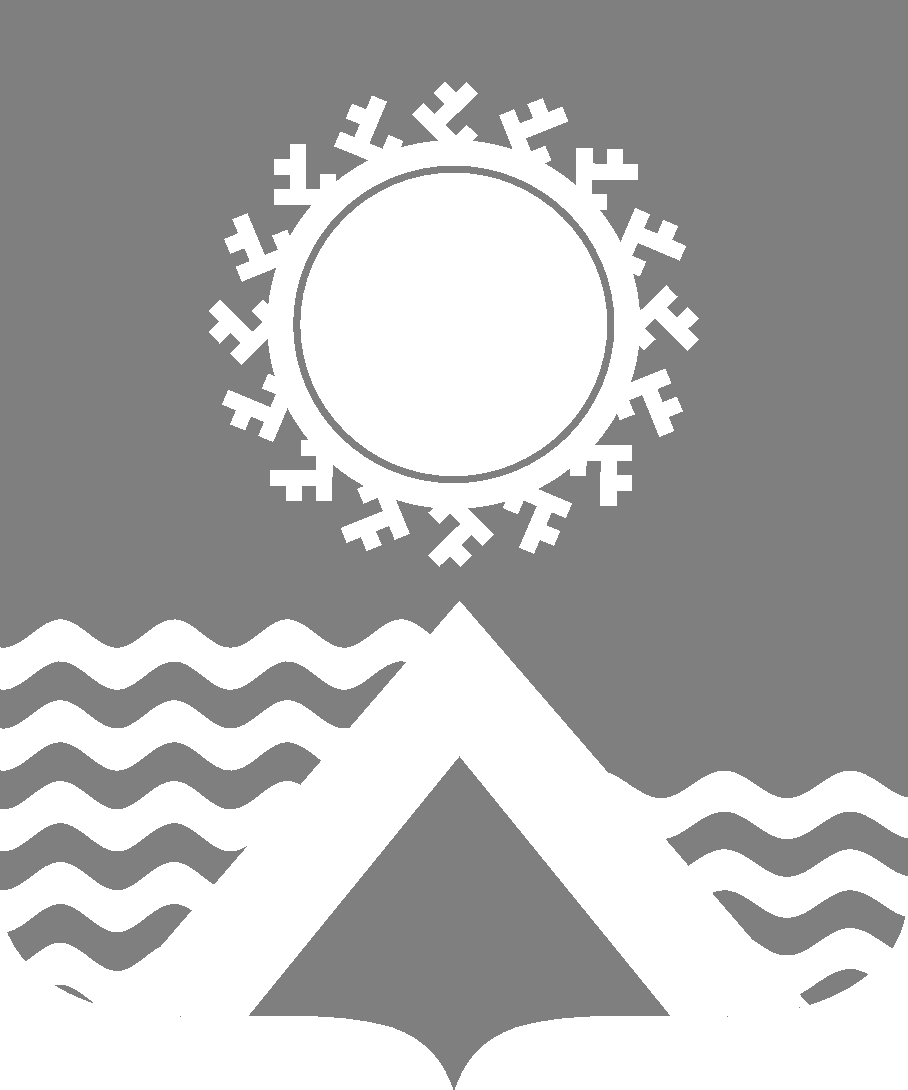 АДМИНИСТРАЦИЯ  СВЕТЛОГОРСКОГО СЕЛЬСОВЕТАТУРУХАНСКОГО РАЙОНА КРАСНОЯРСКОГО КРАЯРАСПОРЯЖЕНИЕп. Светлогорск            30.06.2016г.                                                                                                                                   № 54-РВо исполнение ст. 17.1 Федерального закона от 26.07.2006г. № 135-ФЗ «О защите конкуренции», согласно приказа Федеральной антимонопольной службы от 10.02.2010г. № 67 «О порядке проведения конкурсов или аукционов на заключения договоров аренды, договоров безвозмездного пользования, договоров доверительного управления имуществом, иных договоров, предусматривающих переход прав в отношении государственного или муниципального имущества, и перечне видов имущества, в отношении которого заключение указанных договоров может осуществляться путем проведения торгов в форме конкурса», руководствуясь статьями 19, 22 Устава Светлогорского сельсовета Туруханского района Красноярского края, 1. Провести открытый аукцион на право заключения договора аренды муниципального имущества, находящегося в собственности Светлогорского сельсовета Туруханского района Красноярского края: часть нежилого помещения (в лит. В номер помещения по поэтажному плану - №20), расположенного в здании «Произодственный корпус «А» по адресу: Красноярский край, Туруханский район, п. Светлогорск, Производственный микрорайон, д. 1, общей площадью 333,9м2.2. Утвердить состав аукционной комиссии, согласно приложению № 1.3. Утвердить извещение о проведении открытого аукциона на право заключения договора аренды муниципального имущества, согласно приложению № 2.4. Утвердить аукционную документацию, согласно приложению № 3.5. Контроль за исполнением настоящего распоряжения оставляю за собой.Исполняющая обязанности Главы Светлогорского сельсовета 		                         	         Н.Н. ПродановаО проведении открытого аукциона на право заключения договора аренды муниципального имущества